<<<STRONA PUSTA>>> <<<informacje napisane czcionką koloru czerwonego należy odpowiednio zmodyfikować, w tym przypadku usunąćSzablon wprowadzony Zarządzeniem Dziekana Nr 4/2023 obowiązuje od semestru letniego 2022/23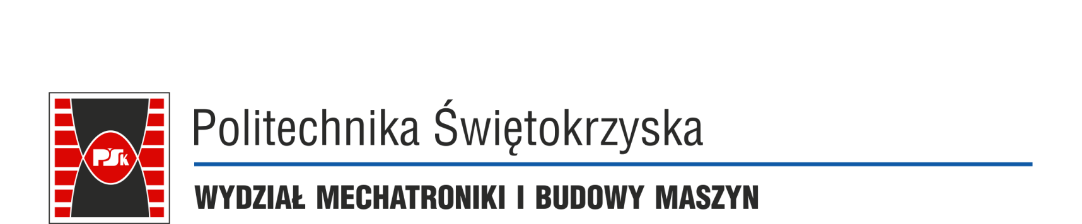 Katedra Automatyki i Robotyki (wpisać właściwą) Kierunek: automatyka i robotyka (wpisać właściwy)Zakres: automatyka przemysłowa (wpisać właściwy)Imię i Nazwisko (wpisać własne dane)Legitymacja nr 123456 (wpisać odpowiedni)Praca dyplomowainżynierska magisterska<<<pozostawić  właściwą, komentarz usunąć>>>na temat:……….……………… <<<wpisać odpowiedni temat>>>.	promotor pracy dyplomowej:	dr hab. inż. Jan Nowak prof. PŚkKielce 202..r. (rok obrony)<<<STRONA PUSTA>>><<<Na tej stronie należy umieścić skan zadania pracy dyplomowej, który ma być „wklejony” do tekstu pracy, jako obraz>>><<<STRONA PUSTA>>>Spis treści <<<(czcionka 14 bold Times New Roman) - „odstęp po” 12 pkt, interlinia 1,5 wiersza – <<<styl PŚk rozdział główny>>> nienumerowanyWprowadzenie …<<<< czcionka 12 TNR, odstępy - interlinia 1, <<styl PŚk Spis treści >>>	7Tytuł rozdziału	11Tytuł rozdziału	18Tytuł podrozdziału …<<< wcięcie podrozdziału 0,5 cm>>>	20Tytuł podrozdziału 	28Tytuł podrozdziału	30Tytuł rozdziału	35Tytuł podrozdziału	35Tytuł podrozdziału	37Tytuł podrozdziału	38Tytuł podrozdziału	40Tytuł rozdziału	43Tytuł podrozdziału	43Tytuł podrozdziału …<<< wcięcie pod-podrozdziału 1 cm>>>	43Tytuł podrozdziału	45Tytuł podrozdziału	47Tytuł podrozdziału	50Tytuł podrozdziału	50Tytuł podrozdziału	53Tytuł rozdziału	57Podsumowanie	60Literatura	63Streszczenie	65Wykaz skrótów i oznaczeń	67Spis rysunków	69Spis tabel	71Załączniki	73<<<<<<Strona pusta>>>>>>>>Wprowadzenie <<<styl PŚk rozdział główny>>> 14 Times New Roman Bold nienumerowaneTekst główny powinien być pisany czcionką 12 Times New Roman, odstęp między wierszami - interlinia 1,5 wiersza. Wcięcie tekstu 1,25cm, marginesy lustrzane, wszystkie po 2,5 cm + 1 cm margines na oprawę. Wszystkie strony muszą być numerowane. Tekst powinien być podzielony na akapity i wyjustowany. Akapity teksu nie powinny składać się z krótkich pojedynczych zdań. Treści prezentowane w akapicie powinny być ze sobą logicznie powiązane. Można zastosować automatyczne tworzenie spisu treści w MS Office. W związku z tym, że struktura pracy podlega ocenie recenzentów powinna być odpowiednio rozbudowana. Rozdziały powinny mieć oznaczenia dziesiętne. Poziom podrozdziałów nie powinien być jednak większy niż 2  poziomy. np. 4.1.2. Nie należy również dzielić pracy na bardzo krótkie rozdziały. <<<<styl PŚk tekst główny>>>>Ponieważ plik w edytorze np. MS Office przed wczytaniem do APD USOS jest konwertowany do formatu „pdf”, należy po dokonanej konwersji, a jeszcze przed wczytaniem, dokonać sprawdzenia układu pracy, numeracji stron. Tworzenie pdf-u może spowodować bowiem zmianę układu pracy.Po sprawdzeniu pracy systemem antyplagiatowym JSA i zatwierdzeniu przez promotora w systemie USOS APD generowany jest plik „do wydruku” z umieszczonymi na dole (od 5 strony) kodami kontrolnymi. Wyłącznie z tego pliku należy wydrukować pracę!Praca w wersji papierowej musi być w 100% zgodna z wersją elektroniczną w systemie, a student zgodność tych wersji potwierdza w oświadczeniu.Wprowadzenie nie powinno być zbyt długie (zalecane są 2-3 strony) i  powinno zawierać ogólne informacje wprowadzające do tematyki pracy. Nie powinno mieć formy streszczenia. We wprowadzeniu powinien być zawarty cel pracy, jego uzasadnienie, tematyka realizowanej pracy, podkreślenie aktualności prezentowanych zagadnień. Ponadto powinno być przedstawione, co w ramach pracy zostało zrobione, jakie treści praca zawiera oraz krótka charakterystyka literatury, z której autor korzystał. Wprowadzenie nie powinno zawierać treści, które nie są bezpośrednio powiązane z tematem pracy i jej celem. Tytuł rozdziału <<<styl PŚk tytuł rozdział numerowany>>> 14 Times New Roman Bold, wcięcie z lewej 0 cm, wysunięcie 1,25 cm, odstęp po 12 pkt Każdy główny rozdział zaczynamy od nowej strony. Na rysunku 1.1 przedstawiono sposób formatowania tekstu. Każdy rysunek musi być anonsowany w tekście, przy czym taka informacja o rysunku musi się pojawić w tekście przed rysunkiem. Przykłady: Na rysunku 1.2 zaprezentowano…. Schemat układu przedstawiono na rysunku 2.3. W tekście należy unikać sformułowań „na rysunku poniżej, powyżej”. Pomiędzy tekstem a rysunkiem powinien być pozostawiony jeden wiersz wolny 12 pkt. Rysunki powinny być wyśrodkowane na stronie. Opis rysunku bezpośrednio pod rysunkiem, wyśrodkowany, zapisany czcionką 12 pkt Times New Roman. Odległości pomiędzy wierszami w opisie rysunków pojedyncze. Pomiędzy opisem rysunku a następnymi elementami pracy zostawiamy jeden wiersz wolny.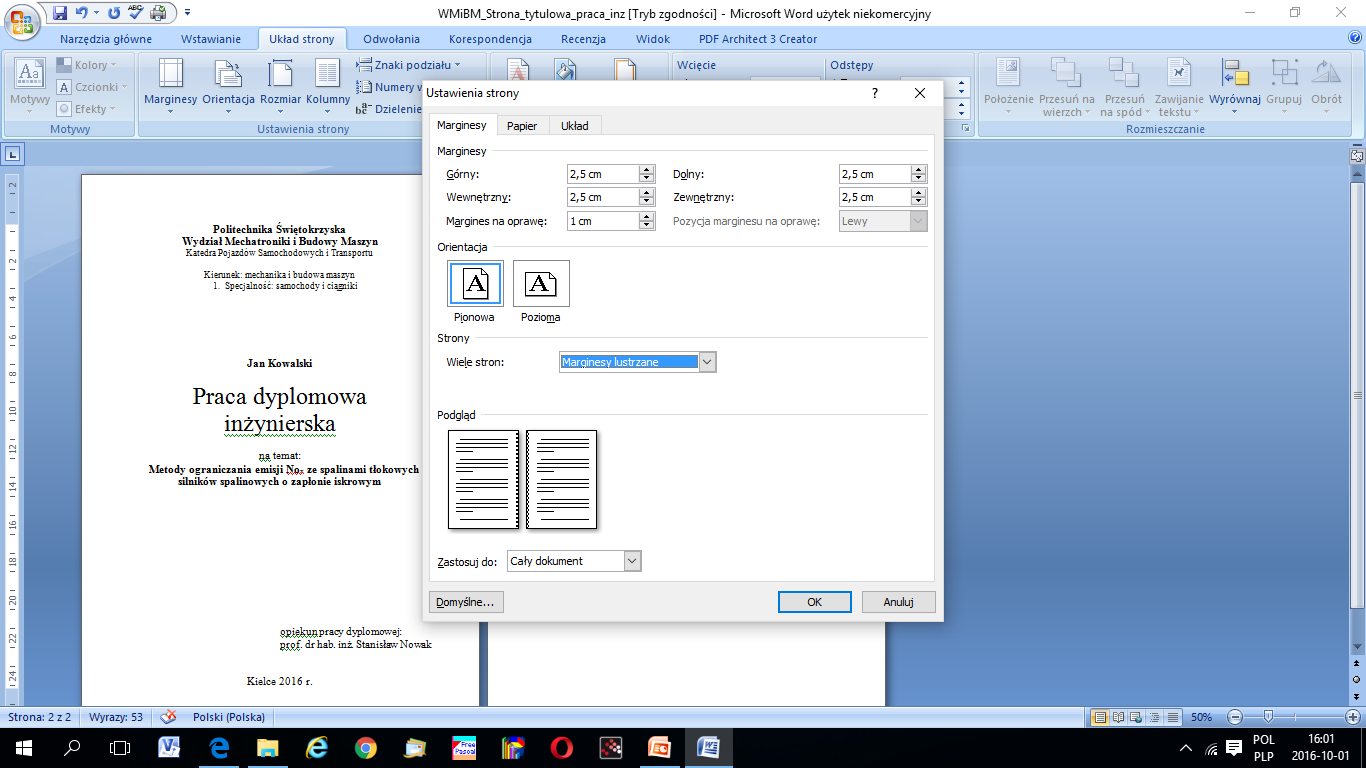 Rys. 1.1. Rysunek wyśrodkowany, opis rysunku - czcionka 12 TNR, odstęp pojedynczy, jeśli rysunek zaczerpnięty został z obcego źródła należy podać źródło literatury, numeracja rysunków zgodna z rozdziałami w formacie dziesiętnym, tytuł rysunku bez kropki na końcu <<<styl PŚk podpis rysunku>>> [tu wpisać wyłącznie numer pozycji z literatury umieszczonej na końcu] Należy zadbać o czytelność rysunku. Zbyt mała czcionka, lub źle zeskanowany rysunek może przez recenzenta uznany jako nieczytelny. Jeśli na rysunku pojawiają się obcojęzyczne opisy należy je przetłumaczyć bezpośrednio na rysunku lub umieścić ich polskie znaczenie w podpisie pod rysunkiem. <<<<styl PŚk tekst główny>>>>Pracę należy pisać bezwzględnie w formie bezosobowej np.: wykonano, przedstawiono, obliczono, zrealizowano itd. Nie należy stosować formy w pierwszej osobie liczby pojedynczej np. zrobiłem, wykonałem, obliczyłem. Tekst musi być wyjustowany.Jednocześnie należy unikać stylu prostego gazetowego, internetowego, należy unikać stosowania żargonu technicznego lub zwrotów obcojęzycznych, jeśli występują polskie odpowiedniki np. obcobrzmiący dyferencjał, dyfer (mechanizm różnicowy), magiel (przekładnia zębatkowa), felga (obręcz), paka (skrzynia ładunkowa), spalanie silnika (zużycie paliwa), wajcha, dzyndzel (dźwignia), auto (pojazd), gładkość powierzchni (chropowatość powierzchni), detal (przedmiot obrabiany), obróbka wykańczająca (obróbka wykończeniowa), szybkość skrawania (prędkość skrawania), zaokrąglenie ostrza (promień naroża), wkładka skrawająca (płytka skrawająca) itd. Należy unikać używania sformułowań nielogicznych, nieprecyzyjnych np. najbardziej optymalny. Należy unikać zbyt długich, złożonych zdań, aby uniknąć możliwości ich błędnej interpretacji. Należy również unikać pozostawiania pojedynczych liter np. a, z, w, i, na końcu linijki. Aby tego uniknąć można zastosować tzw. twardą spację.Tytuł rozdziału <<<styl PŚk rozdział numerowany >>>14 Times New Roman Bold, wcięcie z lewej 0 cm, wysunięcie 0,5 cm, odstęp po 12 pktTekst Tekst Tekst Tekst Tekst Tekst Tekst Tekst Tekst Tekst Tekst Tekst Tekst Tekst Tekst Tekst Tekst Tekst Tekst Tekst Tekst Tekst Tekst Tekst Tekst Tekst Tekst Tekst Tekst Tekst Tekst Tekst Tekst Tekst Tekst Tekst Tekst Tekst Tekst Tekst Tekst Tekst Tekst Tekst Tekst Tekst Tekst Tekst Tekst Tekst Tekst Tekst Tekst Tekst Tekst Tekst.Tytuł podrozdziału <<<styl PŚk podrozdział >>>13 Times New Roman Bold, wcięcie z lewej 0 cm, wysunięcie 1,25 cm, odstęp przed i po 12 pktZdjęcia i wykresy prezentowane w treści pracy nazywamy rysunkami – muszą być zaanonsowane w tekście. Do każdego rysunku i tabeli musi być odniesienie, czyli dodatkowy opis, komentarz w treści, często bardziej szczegółowy, przedstawiający analizę tego, co jest prezentowane w tabeli lub na rysunku.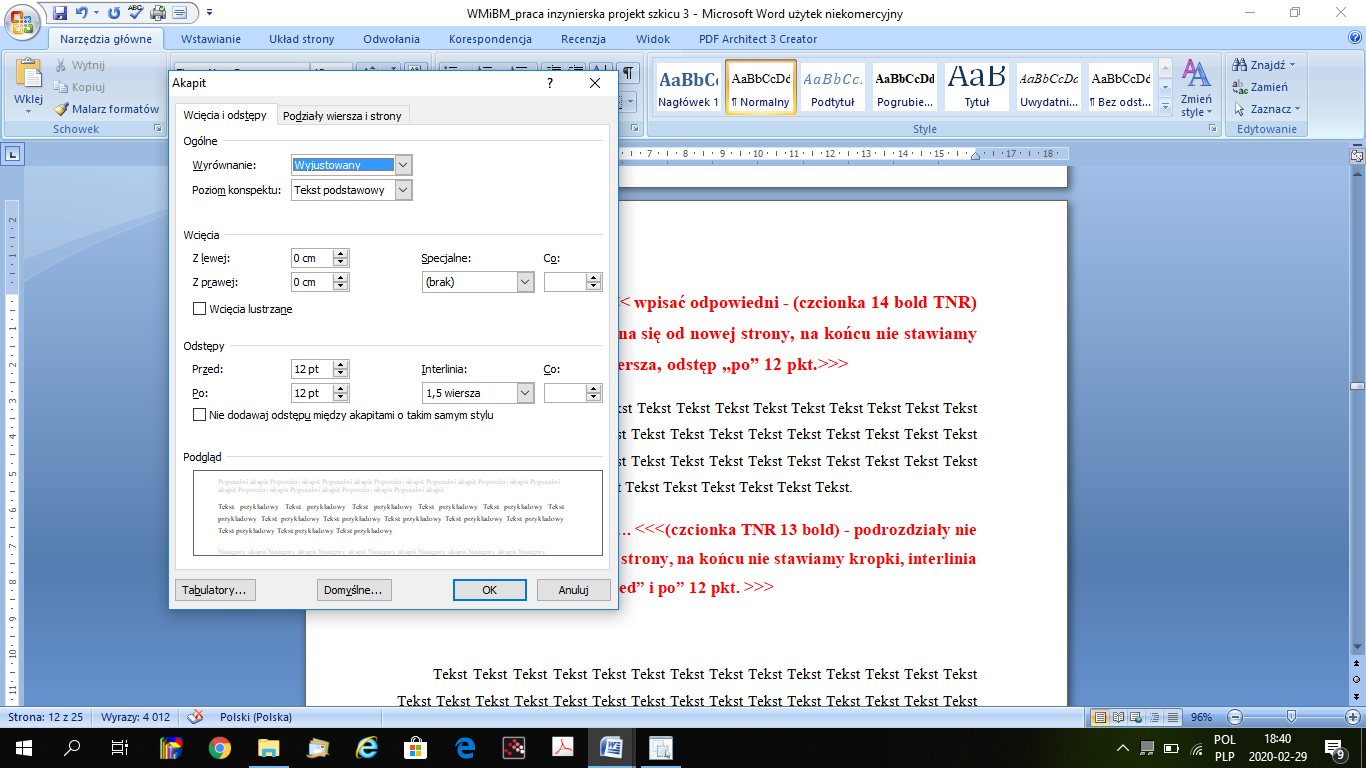 Rys. 2.1. Rysunek wyśrodkowany, opis rysunku - czcionka 12 TNR, odstęp pojedynczy [tu wpisać wyłącznie numer pozycji z literatury umieszczonej na końcu] <<<styl PŚk podpis rysunku>>>Jeśli rysunek został zaczerpnięty z książki, czasopisma, Internetu musi być w tytule pod rysunkiem podane źródło [tu należy zastosować odsyłacz literaturowy - liczba zgodna z listą na końcu zestawienia literatury]. Jeśli umieszczamy samodzielnie narysowany rysunek, zdjęcie, wykres - nie podajemy źródła. Jeśli wykres został wykonany na podstawie danych zaczerpniętych z obcych źródeł należy umieścić te źródła w tekście. Należy unikać rozpoczynania podrozdziałów na dole strony, gdy pozostaje na niej mniej niż 3-4 linijki tekstu.Tytuł pod-podrozdziału <<<styl PŚk tytuł pod-podrozdział >>>12 Times New Roman Bold, wcięcie z lewej 0 cm, wysunięcie 1,25 cm, odstęp przed i po 12 pktNależy unikać rozpoczynania pod-podrozdziałów na dole strony, gdy pozostanie na niej mniej niż 3-4 linijki tekstu. Informacja o umieszczeniu tabeli powinna pojawić się w tekście wcześniej, powyżej tabeli. Przykład: W tabeli 1.4 zaprezentowano… . W tabeli 2.1 przedstawiono …...”. Jeśli tabela została utworzona przez Autora, ale na podstawie różnych danych literaturowych powinno się podać źródła tych danych w tekście np. [12, 15, 17] –oznaczenia zgodne ze spisem literatury na końcu pracy. Każda tabela musi być anonsowana w tekście. Tabela powinna być wyrównana do marginesów. Opis tuż nad tabelą wyśrodkowany, napisany czcionką 12 pkt Times New Roman. Odległości pomiędzy wierszami (interlinia) w opisie tabeli pojedyncze. Pomiędzy tekstem a opisem tabeli jeden wiersz wolny. Następnie pomiędzy tabelą a tekstem jeden wiersz wolny.Tabela 2.1. Tytuł tabeli [jeśli tabela jest skopiowana–musi być podane źródło [ ] <<<styl PŚk tytuł tabeli>>>odstęp przed 12 pktNie powinno się umieszczać tabeli na kilku stronach. Jeśli jednak tabela jest rozbudowana i posiada dużą liczbę wierszy, przez co „jest umieszczona” na wielu stronach, można ją podzielić na mniejsze tabele i zastosować zapis jak poniżej.Tabela 1.1cd. Tytuł tabeli [jeśli tabela jest cytowana tu podajemy źródło]<<<<Odstęp12 pkt.>>>>Jeśli dane w tabeli zostały zaczerpnięte z książki, czasopisma, Internetu itd. musi być podane źródło tych danych [tu odsyłacz literaturowy – zgodny z numerem w wykazie literatury] np.: Parametry silnika umieszczono w tabeli 2.3. Jeśli tabela została utworzona na podstawie danych obcych (z różnych tabel) należy umieścić źródło tych danych w tekście. Wzory i równania edytowane poprzez narzędzie „Równanie” umieszczane w treści pracy powinny być numerowane zgodnie z rozdziałami. Powinno być podane źródło literatury, z którego dany wzór pochodzi. Wzór powinien być umieszczony na środku wiersza, a numer wzoru powinien być wyrównany do prawego marginesu. Tabulatory 7,5 cm, wyrównany dziesiętnie +15 cm do prawej. Przykład: Na podstawie uzyskanych wyników dokonano wyznaczenia wartości współczynnika A [źródło literatury]: <<<<odstęp jeden wiersz>>>>		(1)gdzie: A – współczynnik,a – wartość licznika,b – wartość mianownika. <<<styl PŚk oznaczenia>>>.Wyjaśnień oznaczeń można nie stosować, gdy zostały one zawarte w tekście. Każda wielkość oznaczona symbolem użytym po raz pierwszy we wzorze i nieopisana wcześniej w treści pracy powinna być opisana poniżej wzoru. Jeśli w treści pracy odwołujemy się do wzoru wcześniej napisanego to należy podać jego numer. Przykład: Wyznaczona z równania (1) wartość współczynnika A jest następnie wykorzystana do obliczenia wartości parametru X [źródło literatury]:<<<<odstęp jeden wiersz>>>>		(2)gdzie:s – opis, c – opis, y – opis.Podsumowanie <<<styl PŚk tytuł rozdział główny>>> <<<styl PŚk tytuł Rozdział >>>12 Times New Roman Bold, wcięcie z lewej 0 cm, wysunięcie 0,5 cm, odstęp po 12 pkt nienumerowanePodsumowanie nie powinno być zbyt długie. Powinno mieć około 1,5-2 strony i obejmować najważniejsze wnioski z przeprowadzonych badań, pomiarów, jak również ocenę wykonanych działań. <<<<styl PŚk tekst główny>>>>Tekst Tekst Tekst Tekst Tekst Tekst Tekst Tekst Tekst Tekst Tekst Tekst Tekst Tekst Tekst Tekst Tekst Tekst Tekst Tekst Tekst Tekst Tekst Tekst Tekst Tekst Tekst Tekst Tekst Tekst Tekst Tekst Tekst Tekst Tekst Tekst Tekst Tekst Tekst Tekst Tekst Tekst Tekst Tekst Tekst Tekst Tekst Tekst Tekst Tekst Tekst Tekst Tekst Tekst Tekst Tekst.Literatura <<<styl PŚk tytuł rozdział główny>>>nienumerowanePozycje literaturowe w wykazie literatury powinny być ułożone w kolejności cytowania. Można skorzystać z automatycznego tworzenia bibliografii w zakładce odwołania w MS Office. Stosowany styl cytowania: IEEE.Pozycje literaturowe do pracy dyplomowej to przede wszystkim książki i artykuły z czasopism, również z czasopism dostępnych on-line. Linki do stron internetowych powinny być stosowane głównie jako źródło rysunków, zdjęć, schematów itd. Jeśli korzystamy z książki internetowej, czasopisma internetowego lub innego opracowania umieszczonego w Internecie to należy podać autora tego opracowania, tytuł, wydawcę, a dopiero następnie link do jego treści. Źródłami literatury przy pisaniu pracy dyplomowej nie powinny być: Wikipedia, fora internetowe, strony sklepów, strony zakładów zajmujących się usługami, strony szkół zawodowych i średnich np. WSiP, Allegro i strony prywatnych użytkowników, na których prezentowane treści nie są w żaden sposób zweryfikowane.Literatura zapisana czcionką Times New Roman 12 pkt., odstęp między wierszami - 1,5 wiersza, tekst wyjustowany. <<<<styl PŚk tekst główny>>>>Należy unikać cytowania bardzo starych książek, szczególnie w zakresie przeglądu nowoczesnych rozwiązań technicznych (informacje w nich zawarte są nieaktualne).Ponieważ literatura jest oceniana przez recenzentów warto, by była ona obszerna: czasopisma (biblioteka, Internet), strony internetowe, platforma elektronicznych czasopism GoogleScholar.Aby uniknąć posądzenia o PLAGIAT należy korzystać z odsyłaczy literaturowych (nie przypisów!!!) w formacie np.: Treść zdania, a na końcu podane źródło [12]. Jeśli cytujemy dosłownie fragment np. przepisu prawnego, normy w tekście i poddajemy go później analizie (omówieniu) należy zastosowań odpowiednią formę. Na przykład: W rozporządzeniu w artykule 12 zawarto cyt.: „tu treść przepisu tu treść przepisu tu treść przepisu tu treść przepisu tu treść przepisu” [23], w którym określono……………………………. . Nieumieszczenie źródła może spowodować, że wykazany przez program tekst może być uznany przez Jednolity System Antyplagiatowy oraz promotora jako plagiat!Jeśli zamieszczamy w tekście pewne „wątpliwe, kontrowersyjne dane” również warto umieścić źródło. Odniesienia do literatury powinny być stosowane w treści pracy, w miejscach, w których przedstawiamy informacje opracowane na podstawie źródeł literatury, a również  tam, gdzie podajemy konkretne dane liczbowe, wzory, daty, konkretne rozwiązania konstrukcyjne, nazwiska itd. Nie można przyjąć zasady, że odniesienia podajemy zawsze na końcu akapitu, bowiem w akapicie obejmującym pewne powiązane treści autor może korzystać z różnych źródeł. Należy je zatem umieszczać w odpowiednim miejscu.Odniesienia literaturowe powinny byś stosowane przy listach wypunktowanych przed dwukropkiem „… []:”, lub do każdego punktu oddzielnie, na jego końcu. Dotyczy to list wypunktowanych opracowanych na podstawie źródeł literatury. Każda pozycja literaturowa z wykazu musi być co najmniej raz podana w treści pracy. Numeracja ta zgodna jest z oznaczeniami w tekście, przy rysunkach i tabelach. Dana pozycja literatury umieszczana jest w spisie literatury tylko raz, nawet gdy jest wielokrotnie cytowana w tekście pracy. Forma zapisu literatury IEEE: <<<<styl PŚk literatura>>>>.Sposób cytowaniaPodręcznik, książka[1] I. D. Nazwisko, Tytuł książki, Miasto: Wydawca, rok wydania.Czasopismo, gazeta[2] I. D. Nazwisko, „Tytuł artykułu z czasopisma,” Tytuł czasopisma, tom, nr, s. 20-25, data opublikowania dd miesiąc rrrr.Magazyny[3] I. D. Nazwisko, „Tytuł artykułu,” Nazwa magazynu, tom, nr, s. 22-28, rok wydania w formacie rrrr.Strony internetoweMateriały konferencyjne[5] I. D. Nazwisko, „tytuł,” w Nazwa Konferencji, Miejsce, Rok rrrr.Literatura <<(styl tytuł  rozdział główny)>>J. Wicher, Bezpieczeństwo pojazdów, Warszawa: Wydawnictwa Komunikacji i Łączności, 2015.A. Pyrża, Poradnik wynalazcy, Warszawa: Urząd Patentowy Rzeczypospolitej Polskiej, 2009.A. C. Wójcik, „Wypadki drogowe w roku 2022,” Auto-technika motoryzacyjna, 9, 
s. 20-25, 01.09.2022.I. D. Nowak, „Transport multimodalny,” Logistyka, 6, s. 15-18, 05.06.2022J. Pokorski, H. Sar, A. Reński, “Influence of exploitation conditions on anti-skid properties of tyres,” Transport, 34, 2, s. 415–424, 2019, https://doi.org/10.3846/ transport.2019.10426. V. Chen, A.T. Chacko, F.V. Costello, N. Desrosiers, P. Appleton, E.K. Rodriguez, „Driving after musculoskeletal injury: addressing patient and surgeon concerns in an urban orthopaedic practice,” J Bone Joint Surg Am., 90, pp. 2791-2797, 2008.A. Brake, L. Hernandez, L. Mann, A. Dickerson, T. Reistetter, “The RT-2S simple reaction time tester”, 18.02.2019, [Online]. Available: https://www.atpwork.com/images /pdfs/test_retest.pdf, dostęp 18.02.2019 r.J. Nowak, „Uszkodzenia półosi”, 15.01.2023, [Online]. Dostęp: http://autokult.pl/25885,do-czego-sluza-przeguby-polosi-i-jakie-sa-objawy-ich-zuzycia dostęp z dnia 01.10.2020 r. M. Nowak, „Analiza przyczyn zużycia noża tokarskiego,” w Konferencja Problemy Technologii Materiałowych, Kielce, 2021M. Blanco, J. M. Hankey, J. A. Chestnut, “Taxonomy for Secondary In-Vehicle Tasks Based on Eye Glance and Task completion Time”, w Proceedings of the Human Factors and Ergonomics Society Annual Meeting, s. 1975-1979, 12.09.2023.Streszczenie <<<styl PŚk rozdział główny>>>nienumerowaneCo najmniej 10 linijek tekstu. Streszczenie powinno być napisane w jednym akapicie. Powinno zawierać: tło (motywacje) pracy, cel pracy, co w ramach pracy zostało zrealizowane, najważniejsze efekty pracy i ogólne wnioski. Tekst Tekst Tekst Tekst Tekst Tekst Tekst Tekst Tekst Tekst Tekst Tekst Tekst Tekst Tekst Tekst Tekst Tekst Tekst Tekst Tekst Tekst Tekst Tekst Tekst Tekst Tekst Tekst Tekst Tekst Tekst Tekst Tekst Tekst Tekst Tekst Tekst Tekst Tekst Tekst Tekst Tekst Tekst Tekst Tekst Tekst Tekst Tekst Tekst Tekst Tekst Tekst Tekst Tekst Tekst Tekst. Tekst Tekst Tekst Tekst Tekst Tekst Tekst Tekst Tekst Tekst Tekst Tekst Tekst Tekst Tekst Tekst Tekst Tekst Tekst Tekst Tekst Tekst Tekst Tekst Tekst Tekst Tekst Tekst Tekst Tekst Tekst Tekst Tekst Tekst Tekst Tekst Tekst Tekst Tekst Tekst TekstTekst. Tekst Tekst Tekst Tekst Tekst Tekst Tekst Tekst Tekst Tekst Tekst Tekst Tekst. <<<<styl PŚk tekst główny>>>>Abstract <<<styl PŚk rozdział główny>>>nienumerowaneTytuł pracy po angielsku (czcionka 12bold TNR, wyśrodkowany, odstęp „przed i po” 12 pkt)Streszczenie powinno być napisane w jednym akapicie. Co najmniej 10 linijek tekstu. Powinno zawierać: tło (motywacje) pracy, cel pracy, co w ramach pracy zostało zrobione, najważniejsze efekty pracy i ogólne wnioski. Tekst Tekst Tekst Tekst Tekst Tekst Tekst Tekst Tekst Tekst Tekst Tekst Tekst Tekst Tekst Tekst Tekst Tekst Tekst Tekst Tekst Tekst Tekst Tekst Tekst Tekst Tekst Tekst Tekst Tekst Tekst Tekst Tekst Tekst Tekst Tekst Tekst Tekst Tekst Tekst Tekst Tekst Tekst Tekst Tekst Tekst Tekst Tekst Tekst Tekst Tekst Tekst Tekst Tekst Tekst Tekst. Tekst Tekst Tekst Tekst Tekst Tekst Tekst Tekst Tekst Tekst Tekst Tekst Tekst Tekst Tekst Tekst Tekst Tekst Tekst Tekst Tekst Tekst Tekst Tekst Tekst Tekst Tekst Tekst Tekst Tekst Tekst Tekst Tekst Tekst Tekst Tekst Tekst Tekst Tekst Tekst Tekst Tekst Tekst Tekst Tekst Tekst Tekst Tekst Tekst Tekst Tekst Tekst Tekst Tekst Tekst Tekst. Tekst Tekst Tekst Tekst Tekst Tekst Tekst Tekst Tekst Tekst Tekst Tekst Tekst. <<<<styl PŚk tekst główny>>>>Spis rysunków (opcjonalnie) <<<styl PŚk rozdział główny>>>Tytuł rysunku <<<<styl PŚk spis rysunków i tabel>>>>Spis tabel (opcjonalnie) <<<styl PŚk rozdział główny>>>Tytuł tabeli <<<<styl PŚk spis rysunków i tabel>>>>Tytuł tabeliZałączniki (opcjonalnie) <<<styl PŚk rozdział główny>>><<<W tym miejscu, jeśli występuje koniczność, umieszczony może być np. wydruk opracowanego programu lub inne składowe elementy pracy, nieumieszczone wcześniej w pracy.>>><<< Na końcu pracy, do pliku pracy napisanego w edytorze np. MS Office wstawione muszą być skany oświadczeń pobranych ze strony Wydziału MiBM. Oświadczenia te należy pobrać, wydrukować, uzupełnić i podpisać, a następnie zeskanować. Należy zadbać o odpowiednią czytelność wklejanych obrazów. Przykład nieczytelnego skanu na następnej stronie. Do pracy należy dołączyć płytę z zapisem pracy: pliki w formie doc. lub docx. i pdf. Jeśli praca miała charakter obliczeniowy, projektowy czy symulacyjny również inne pliki źródłowe.Do Dziekanatu oprócz innych wymaganych dokumentów należy dostarczyć:- 2 kopie pracy dyplomowej, w tym jedną dla promotora, - oryginał zadania na pracę dyplomową (skan tej strony umieszczono na stronie 3),- oryginały oświadczeń, których skany zostały umieszczone na końcu pracy.>>>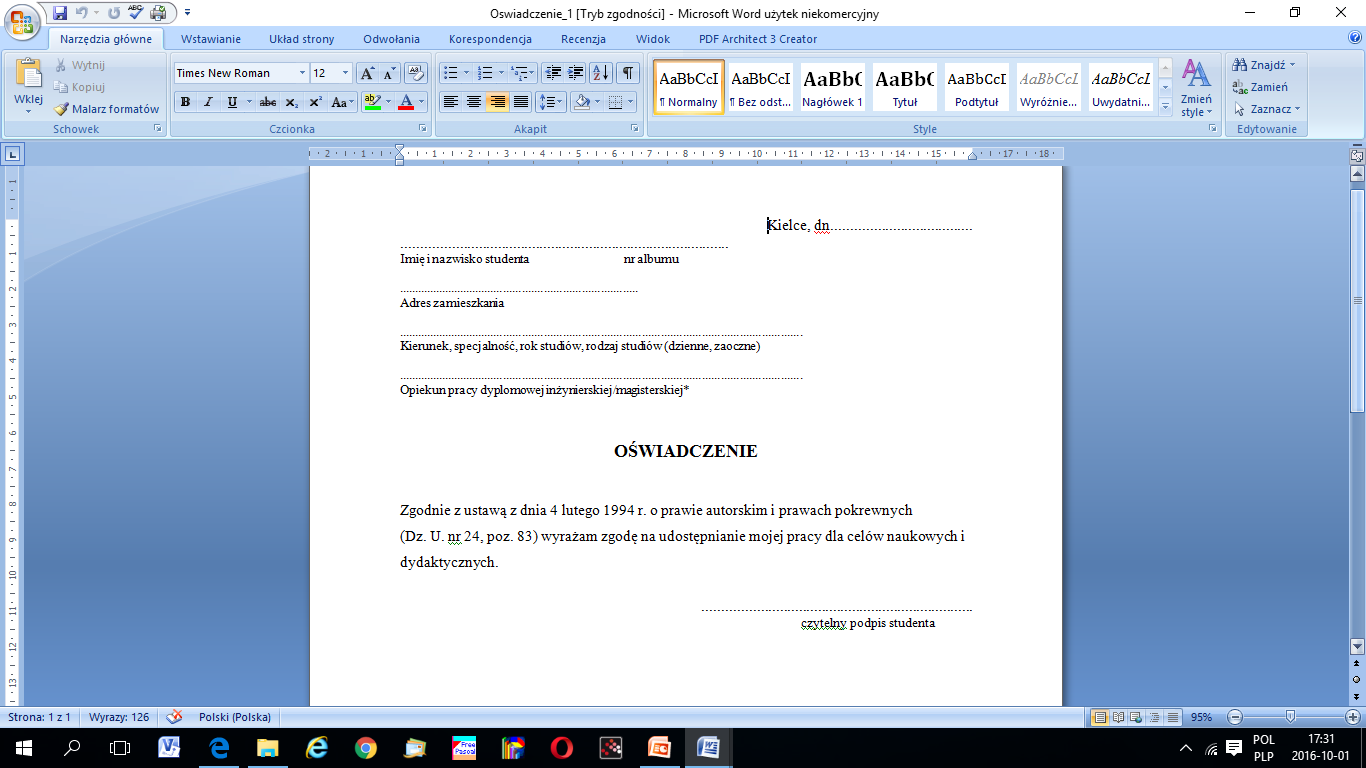 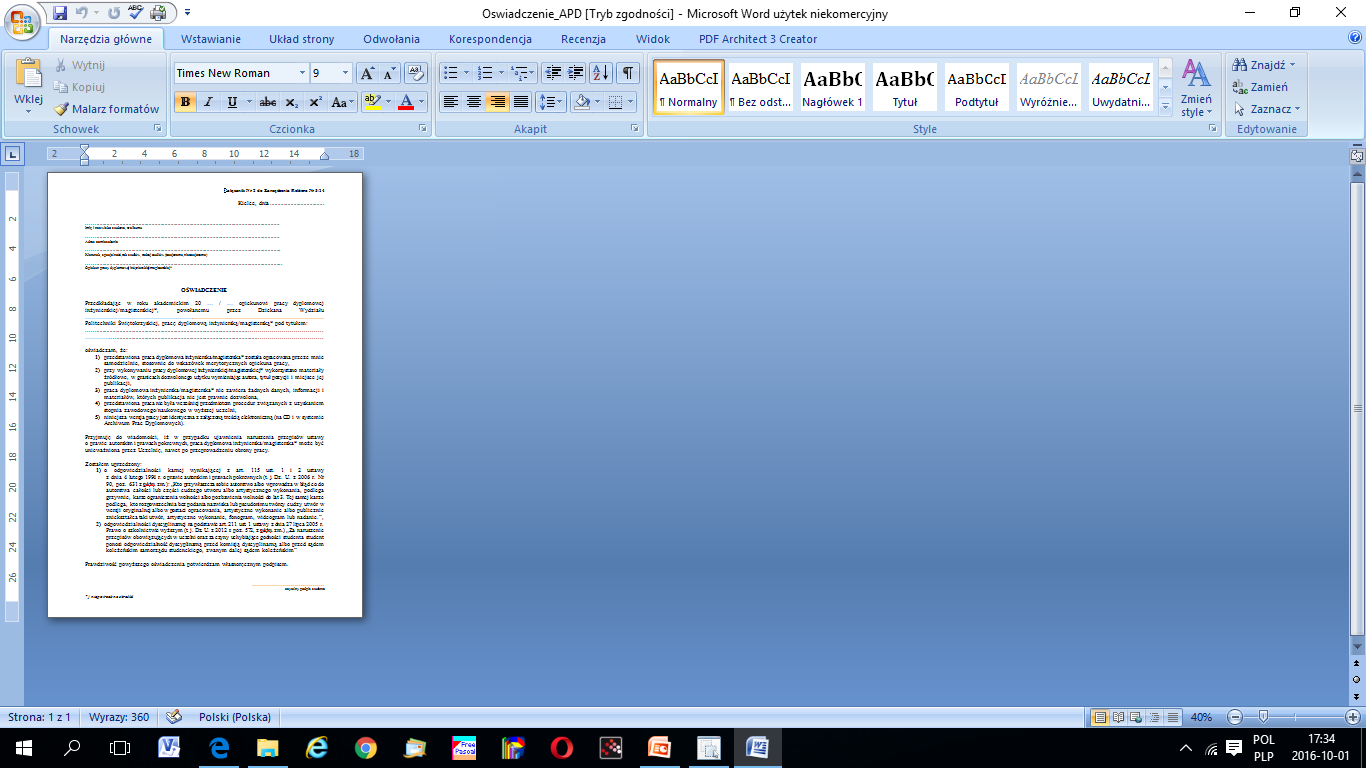 Opisy tabeliczcionka nie mniejsza niż 10 pkt. Odstęp  1 wierszOpisy tabeliczcionka nie mniejsza niż 10 pkt.Odstęp pojedynczy[4] I. D. Nazwisko, „nazwa strony web,” dd miesiąc rrrr. [Online]. Dostęp: www.tu.kielce.pl.[4] „nazwa strony web,” dd miesiąc rrrr. [Online]. Available: www.tu.kielce.pl.